To work with a reputed institution as Computer Science Teacher, that will provide me a good platform to utilize my teaching skills and will help me to grow my career.Software Developer in BizarreFX Technologies, Technopark from July 2011 to Aug 2014Software Trainee/Trainer in Tandem Global, Kerala, India from Dec 2010 to June 2011M.E Computer Science in 2016 from Anna University  B.Tech Information Technology in 2009 from Kerala University  Twelfth in 2003 from CBSE  Tenth in 2001 from CBSE Secure and Efficient Access Control with Dynamic Policy Updating for Big Data in the Cloud using ASP.NET and MS Access   (M.E Third Sem Project)Decentralized Access Control for Anonymous Authentication with Dynamic Policy Updating For Big Data In The Cloud using ASP.NET and MS Access    (M.E Fourth Sem Project)ISTQB CertificationCertificate of Participation in Microsoft TechDaysExcellent Communication Skill.  Professional and energetic work attitude.  Good eye for detail well organized, skilled in setting priorities.   Proven record of innovative and effective staff development.   Strong commitment.  Ability to maintain confidentiality. “Secure and Efficient Access Control with Dynamic Policy Updating for Big Data in the Cloud”, International Conference on Computer ,Electrical And Electronics Engineering 2016Date of Birth		:	25-10-1985	Status             		: 	SingleDate of Expiry		:	02/10/2022Interest			:	Listening Music, NetsurfingLanguages Known	:	English, Hindi and MalayalamI hereby declare that the above written particulars are true to the best of my knowledge and belief.										Yours Faithfully			              					                Alka 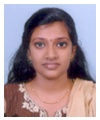 ALKA Email: ALKA.334065@2freemail.com    OBJECTIVEIT SKILLSTechnologies/Languages   Asp.net 2.0, 3.5,4.0, C#.net ,Vb.Net 2.0,CSS, HTML, C++DBMS/RDBMS                 SQL Server 2005 & 2008Operating System              Windows XP, Windows 7
Other Skills                        MS Office, MS Excel, MS PowerPointTechnologies/Languages   Asp.net 2.0, 3.5,4.0, C#.net ,Vb.Net 2.0,CSS, HTML, C++DBMS/RDBMS                 SQL Server 2005 & 2008Operating System              Windows XP, Windows 7
Other Skills                        MS Office, MS Excel, MS PowerPointEXPERIENCEEDUCATIONACADEMIC  PROJECTSCERTIFICATESADDITIONAL INFORMATIONINTERNATIONAL CONFERENCESPERSONALDECLARATION